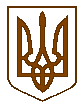 БУЧАНСЬКА     МІСЬКА      РАДАКИЇВСЬКОЇ ОБЛАСТІ ДВАДЦЯТЬ П`ЯТА СЕСІЯ  СЬОМОГО    СКЛИКАННЯР  І   Ш   Е   Н   Н   Я« 23 »  лютого  2017р. 					                    № 1111 - 25 –VІІПро внесення змін до рішення Бучанської міської радиза № 1746 - 55 -VІ від 26.06.2014 р.«Про встановлення плати за користуваннясезонними (тимчасовими) городами»	Враховуючи внесення змін у 2016 році до наказу Державної казначейської служби від 27.12.2013р. №217 «Про затвердження Порядку відкриття аналітичних рахунків для обліку операцій в системі Державної казначейської служби України» міська радаВ И Р І Ш И Л А :1. Внести зміни в рішення Бучанської міської ради за № 1746 - 55 -VІ від 26.06.2014р. «Про встановлення плати за користування сезонними (тимчасовими) городами», а саме: в пункті 2:цифри «35425218053934» замінити на цифри «31556218153934» букви «ЗКПО» замінити на букви «ЄДРПОУ»Відділу економіки оприлюднити дане рішення в місцевих засобах інформації або на офіційному сайті Бучанської міської ради.Контроль за виконанням цього рішення покласти на постійну комісію з питань соціально-економічного розвитку, підприємництва, житлово-комунального господарства, бюджету, фінансів та інвестування. 	Міський голова 	  						     А.П.Федорук